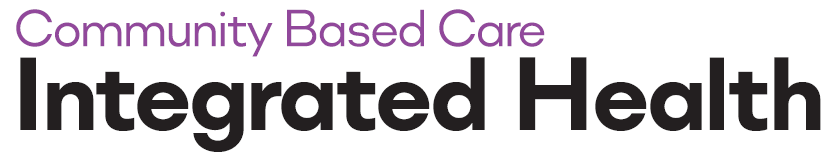 2019 Onsite ReviewDocument Request2. Cure Notice Response (Cure)The following documents are submitted to meet this requirement:Written plan and schedule to obtain attestation from CBCs, as applicable (Ref #20)CBCIH will request Form 1007E AHCA Background Screening Requirements Addendum from each CBC lead agency in conjunction with their next service agreement amendment.  The schedule to obtain the forms is projected as follows:TINVendor NameProj Date03-0423156Big Bend Community Based Care, Inc.4/15/202065-1149351ChildNet, Inc.4/15/202020-4968228Children’s Network of Southwest Florida, LLC4/15/202059-1865751Citrus Health Network (assigned Our Kids)4/15/202046-0908479Communities Connected for Kids4/15/202002-0545137Community Based Care of Brevard, Inc.4/15/202059-3614241Community Partnership for Children, Inc.4/15/202059-2551416Eckerd Youth Alternatives, Inc.4/15/202001-0631375Embrace Families Community Based Care4/15/202059-3759863Family Support Services of North Florida, Inc.4/15/202002-0619609Heartland for Children, Inc.4/15/202003-0423152Kids Central, Inc.4/15/202043-1992162Kids First of Florida, Inc.4/15/202059-0737872Lakeview Center, Inc.4/15/202003-0423150Partnership for Strong Families, Inc.4/15/202059-1618413Safe Children Coalition, Inc.4/15/202059-6000825St. Johns County4/15/2020